ПРОЕКТ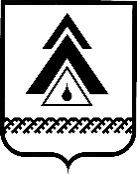 ДУМА НИЖНЕВАРТОВСКОГО РАЙОНАХанты-Мансийского автономного округа - ЮгрыРЕШЕНИЕО внесении изменений в приложение к решению Думы района от 15.12.2004 № 53 «О гарантиях и компенсациях для лиц, проживающих в Ханты-Мансийском автономном округе – Югре, работающих в организациях, финансируемых из бюджета Нижневартовского района»В соответствии со статьей 313 Трудового кодекса Российской Федерации, статьей 1 Закона Российской Федерации от 19.02.1993 № 4520-1 «О государственных гарантиях и компенсациях для лиц, работающих и проживающих в районах Крайнего Севера и приравненных к ним местностях», Законами ХМАО - Югры от 16.06.2021 № 53-оз (в редакции Закона ХМАО-Югры от 25.11.2021 № 103-оз) «О внесении изменений в Закон Ханты-Мансийского автономного округа - Югры «О гарантиях и компенсациях для лиц, проживающих в Ханты-Мансийском автономном округе - Югре, работающих в государственных органах и государственных учреждениях Ханты-Мансийского автономного округа - Югры, территориальном фонде обязательного медицинского страхования Ханты-Мансийского автономного округа – Югры», от 21.12.2022 № 155-оз «О внесении изменения в статью 3 Закона Ханты-Мансийского автономного округа - Югры «О гарантиях и компенсациях для лиц, проживающих в Ханты-Мансийском автономном округе - Югре, работающих в государственных органах и государственных учреждениях Ханты-Мансийского автономного округа - Югры, территориальном фонде обязательного медицинского страхования Ханты-Мансийского автономного округа – Югры»Дума района РЕШИЛА:1. Внести изменения в приложение к решению Думы района от 15.12.2004 № 53 «О гарантиях и компенсациях для лиц, проживающих в Ханты-Мансийском автономном округе - Югре, работающих в организациях, финансируемых из бюджета Нижневартовского района» (в редакции решений Думы района от 20.04.2005 № 14, от 16.12.2005 № 63, от 13.09.2006 № 67, от 30.05.2011 № 36, от 10.07.2014 № 521):1.1. В пункте 2.2 раздела 2  слова «в возрасте до 30 лет» заменить словами «в возрасте до 35 лет включительно»;1.2. Раздел 2 дополнить пунктом 2.3. следующего содержания:«2.3. Лицам в возрасте от 30 до 35 лет включительно, прожившим в районах Крайнего Севера и приравненных к ним местностях в совокупности не менее пяти лет и вступившим в трудовые отношения с органами местного самоуправления Нижневартовского района и с муниципальными учреждениями Нижневартовского района до 1 января 2021 года, процентная надбавка выплачивается в полном размере с 1 января 2021 года.Лицам в возрасте до 35 лет включительно, указанным в абзаце первом пункта 2.3. настоящего раздела, вступившим в трудовые отношения до 1 января 2021 года, сохраняются начисленные на этот период процентные надбавки, а с 1 января 2021 года последующее начисление указанных процентных надбавок производится в порядке, предусмотренном пунктом 2.3  настоящего раздела, в размерах и порядке ее начисления, установленных Законом ХМАО - Югры от 16.06.2021 № 53-оз (в редакции Закона ХМАО-Югры от 25.11.2021 № 103-оз) «О внесении изменений в Закон Ханты-Мансийского автономного округа - Югры «О гарантиях и компенсациях для лиц, проживающих в Ханты-Мансийском автономном округе - Югре, работающих в государственных органах и государственных учреждениях Ханты-Мансийского автономного округа - Югры, территориальном фонде обязательного медицинского страхования Ханты-Мансийского автономного округа – Югры».»;1.3. Раздел 2 дополнить пунктом 2.4. следующего содержания:«2.4. Лицам, работающим в организациях, финансируемых из бюджета района по наиболее востребованным должностям, профессиям (специальностям), процентная надбавка к заработной плате выплачивается в полном размере с первого дня работы независимо от трудового стажа в соответствии с перечнем должностей, профессий (специальностей), наиболее востребованных в автономном округе, утвержденных Думой Нижневартовского района.Лицам, указанным в абзаце первом пункта 2.4. настоящего раздела, вступившим в трудовые отношения до 1 января 2023 года, сохраняются начисленные на этот период процентные надбавки, а с 1 января 2023 года начисление указанных процентных надбавок производится в полном размере.».2. Решение опубликовать (обнародовать) на официальном веб-сайте администрации Нижневартовского района (www.nvraion.ru) и в приложении «Официальный бюллетень» к районной газете «Новости Приобья».3. Решение вступает в силу после его официального опубликования (обнародования) и распространяет свое действие на правоотношения, возникшие:с 1 января 2021 года по пунктам 1.1, 1.2 настоящего решения Думы района;с 1 января 2023 года по пункту 1.3 настоящего решения Думы района.от _________________г. Нижневартовск                                                             № ___         Председатель Думы района________________И.В. ЗаводскаяГлава района _________________Б.А. Саломатин   